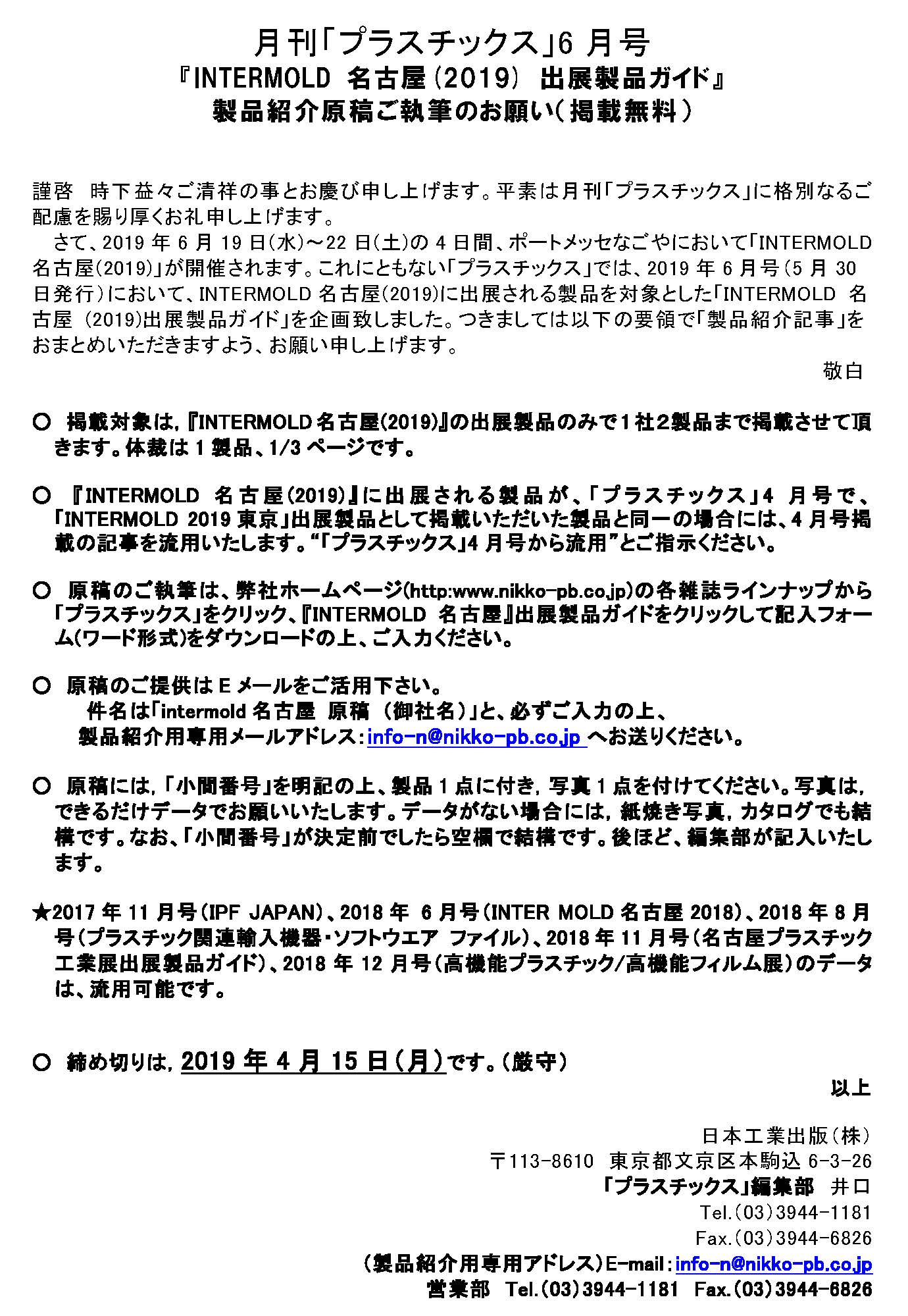 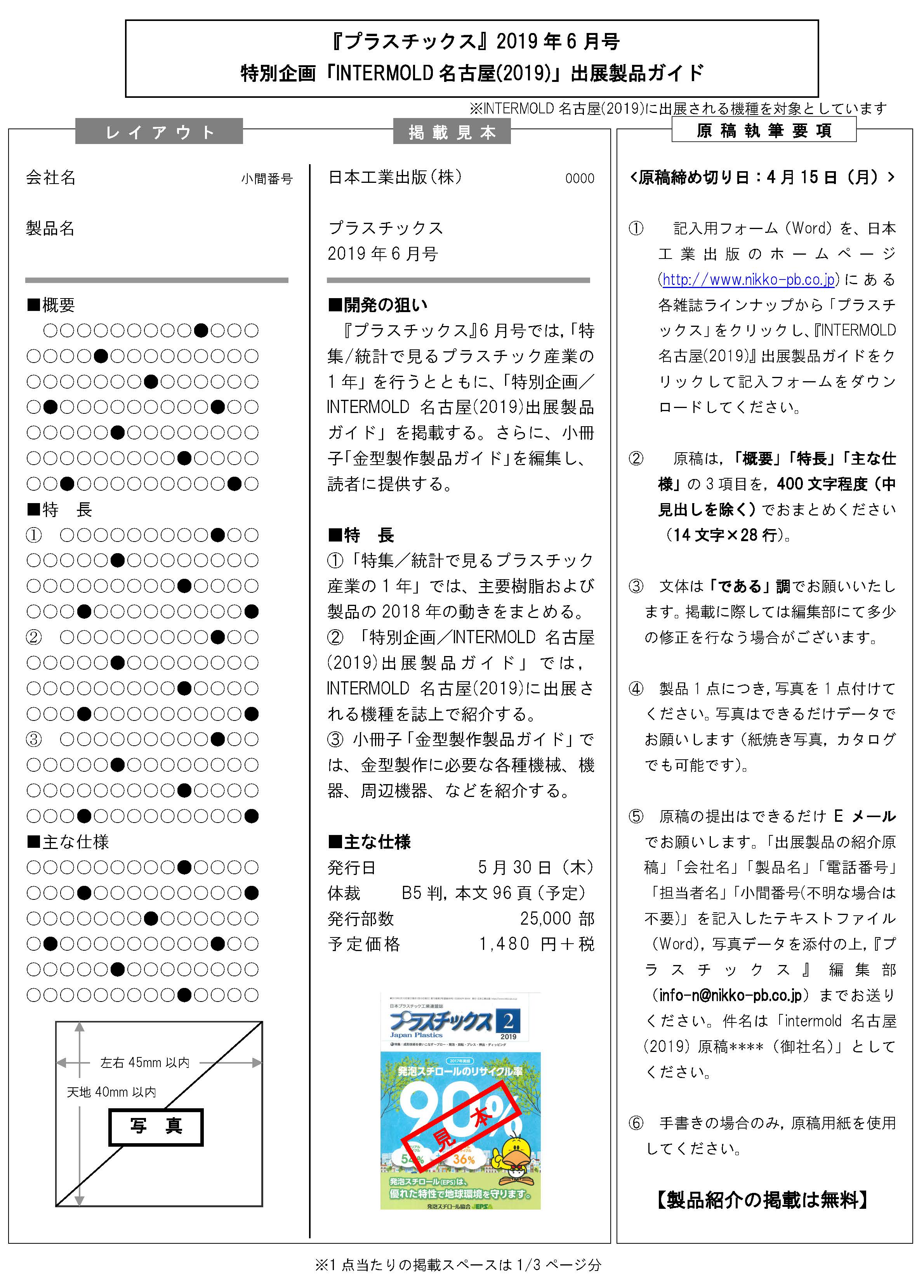 ■「プラスチックス」2019年6月号『INTERMOLD 名古屋(2019)』出展製品ガイド■概要○○○○○○○○○●○○○○○○○○○●○○○○○○○○○●○○○○○○○○○●○○○○○○○○○●○○○○○○○○○●○○○○○○○○○●○○○○○○○○○●○○○○○○○○○●○○○○○○●○■特　長○○○○○○○○○●○○○○○○○○○●○○○○○○○○○●○○○○○○○○○●○○○○○○○○○●○○○○○○○○○●○○○○○○○○○●○○○○○○○○○●○○○○○○○○○●○○○○○○○○○●○○○○○○○○○●○○○○○○○○○●○○○○○○○○○●○○○○○○○○○●○○○○○○○○○●○○○○○○○○○●○○○○○○○○○●○○○○○○○○○●○○■主な仕様○○○○○○○○○●○○○○○○○○○●○○○○○○○○○●○○○○○○○○○●○○○○○○○○○●○○○○○○○○○●○○○○○○○○○●会 社 名担 当 者電話番号分　　類射出成形機/CAE/3Dﾌﾟﾘﾝﾀｰ/金型用ｾﾝｻ・計測機器/金型温度調節/金型材料・部品/ﾎｯﾄﾗﾝﾅｰ/金型洗浄機/その他金型関連装置出展小間番号製 品 名